Salad Bar!Make your own salad lunch  Join us for a healthy salad lunch in Health and Social on ____(insert date)_______ 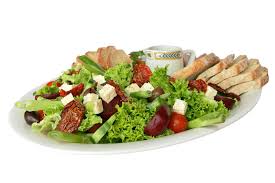 (indicate whether you will be charging for the salad)For more information, call _________________